ID: AGP669271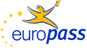 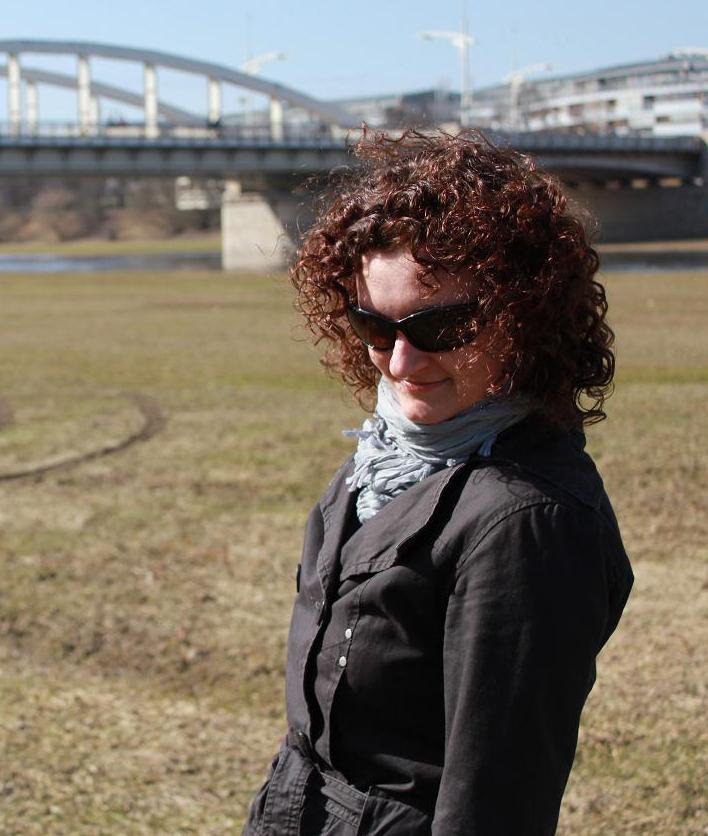 EuropassCurriculum VitaeEuropassCurriculum VitaePersonal informationPersonal informationFirst name(s) / Surname(s) First name(s) / Surname(s) GIELNIK PaulinaGIELNIK PaulinaGIELNIK PaulinaGIELNIK PaulinaGIELNIK PaulinaGIELNIK PaulinaGIELNIK PaulinaGIELNIK PaulinaGIELNIK PaulinaGIELNIK PaulinaGIELNIK PaulinaGIELNIK PaulinaGIELNIK PaulinaAddress(es)Address(es)Piotrowo 3 ,PL - 60-965 PoznańPiotrowo 3 ,PL - 60-965 PoznańPiotrowo 3 ,PL - 60-965 PoznańPiotrowo 3 ,PL - 60-965 PoznańPiotrowo 3 ,PL - 60-965 PoznańPiotrowo 3 ,PL - 60-965 PoznańPiotrowo 3 ,PL - 60-965 PoznańPiotrowo 3 ,PL - 60-965 PoznańPiotrowo 3 ,PL - 60-965 PoznańPiotrowo 3 ,PL - 60-965 PoznańPiotrowo 3 ,PL - 60-965 PoznańPiotrowo 3 ,PL - 60-965 PoznańPiotrowo 3 ,PL - 60-965 PoznańTelephone(s)Telephone(s)-----Mobile:Mobile:Mobile:Mobile:+48 507 685 663+48 507 685 663+48 507 685 663+48 507 685 663Fax(es)Fax(es)-------------E-mailE-mailPaulina.gielnik@gmail.comPaulina.gielnik@gmail.comPaulina.gielnik@gmail.comPaulina.gielnik@gmail.comPaulina.gielnik@gmail.comPaulina.gielnik@gmail.comPaulina.gielnik@gmail.comPaulina.gielnik@gmail.comPaulina.gielnik@gmail.comPaulina.gielnik@gmail.comPaulina.gielnik@gmail.comPaulina.gielnik@gmail.comPaulina.gielnik@gmail.comNationalityNationalityPolishPolishPolishPolishPolishPolishPolishPolishPolishPolishPolishPolishPolishDate of birthDate of birth08.03.198708.03.198708.03.198708.03.198708.03.198708.03.198708.03.198708.03.198708.03.198708.03.198708.03.198708.03.198708.03.1987GenderGenderFemaleFemaleFemaleFemaleFemaleFemaleFemaleFemaleFemaleFemaleFemaleFemaleFemaleDesired employment / Occupational fieldDesired employment / Occupational fieldEngineer – Management of Production Engineer – Management of Production Engineer – Management of Production Engineer – Management of Production Engineer – Management of Production Engineer – Management of Production Engineer – Management of Production Engineer – Management of Production Engineer – Management of Production Engineer – Management of Production Engineer – Management of Production Engineer – Management of Production Engineer – Management of Production Work experienceWork experience-------------DatesDatesOccupation or position heldOccupation or position heldMain activities and responsibilitiesMain activities and responsibilitiesName and address of employerName and address of employerType of business or sectorType of business or sectorEducation and trainingEducation and trainingDatesPrincipal subjects/occupational skills coveredName and type of organisation providing education and trainingDatesDatesPrincipal subjects/occupational skills coveredName and type of organisation providing education and trainingDates2009 - presentManagement of Production, Logistics. Production systemsUniversity of Technology in PoznańPiotrowo 3PL – 60 – 965 Poznań2006 - 20092009 - presentManagement of Production, Logistics. Production systemsUniversity of Technology in PoznańPiotrowo 3PL – 60 – 965 Poznań2006 - 20092009 - presentManagement of Production, Logistics. Production systemsUniversity of Technology in PoznańPiotrowo 3PL – 60 – 965 Poznań2006 - 20092009 - presentManagement of Production, Logistics. Production systemsUniversity of Technology in PoznańPiotrowo 3PL – 60 – 965 Poznań2006 - 20092009 - presentManagement of Production, Logistics. Production systemsUniversity of Technology in PoznańPiotrowo 3PL – 60 – 965 Poznań2006 - 20092009 - presentManagement of Production, Logistics. Production systemsUniversity of Technology in PoznańPiotrowo 3PL – 60 – 965 Poznań2006 - 20092009 - presentManagement of Production, Logistics. Production systemsUniversity of Technology in PoznańPiotrowo 3PL – 60 – 965 Poznań2006 - 20092009 - presentManagement of Production, Logistics. Production systemsUniversity of Technology in PoznańPiotrowo 3PL – 60 – 965 Poznań2006 - 20092009 - presentManagement of Production, Logistics. Production systemsUniversity of Technology in PoznańPiotrowo 3PL – 60 – 965 Poznań2006 - 20092009 - presentManagement of Production, Logistics. Production systemsUniversity of Technology in PoznańPiotrowo 3PL – 60 – 965 Poznań2006 - 20092009 - presentManagement of Production, Logistics. Production systemsUniversity of Technology in PoznańPiotrowo 3PL – 60 – 965 Poznań2006 - 20092009 - presentManagement of Production, Logistics. Production systemsUniversity of Technology in PoznańPiotrowo 3PL – 60 – 965 Poznań2006 - 20092009 - presentManagement of Production, Logistics. Production systemsUniversity of Technology in PoznańPiotrowo 3PL – 60 – 965 Poznań2006 - 2009Title of qualification awardedTitle of qualification awardedEng. Eng. Eng. Eng. Eng. Eng. Eng. Eng. Eng. Eng. Eng. Eng. Eng. Principal subjects/occupational skills coveredPrincipal subjects/occupational skills coveredManagement of Production, Logistics. Production systems Management of Production, Logistics. Production systems Management of Production, Logistics. Production systems Management of Production, Logistics. Production systems Management of Production, Logistics. Production systems Management of Production, Logistics. Production systems Management of Production, Logistics. Production systems Management of Production, Logistics. Production systems Management of Production, Logistics. Production systems Management of Production, Logistics. Production systems Management of Production, Logistics. Production systems Management of Production, Logistics. Production systems Management of Production, Logistics. Production systems Name and type of organisation providing education and trainingName and type of organisation providing education and trainingUniversity of Technology in PoznańPiotrowo 3PL – 60 – 965 PoznańUniversity of Technology in PoznańPiotrowo 3PL – 60 – 965 PoznańUniversity of Technology in PoznańPiotrowo 3PL – 60 – 965 PoznańUniversity of Technology in PoznańPiotrowo 3PL – 60 – 965 PoznańUniversity of Technology in PoznańPiotrowo 3PL – 60 – 965 PoznańUniversity of Technology in PoznańPiotrowo 3PL – 60 – 965 PoznańUniversity of Technology in PoznańPiotrowo 3PL – 60 – 965 PoznańUniversity of Technology in PoznańPiotrowo 3PL – 60 – 965 PoznańUniversity of Technology in PoznańPiotrowo 3PL – 60 – 965 PoznańUniversity of Technology in PoznańPiotrowo 3PL – 60 – 965 PoznańUniversity of Technology in PoznańPiotrowo 3PL – 60 – 965 PoznańUniversity of Technology in PoznańPiotrowo 3PL – 60 – 965 PoznańUniversity of Technology in PoznańPiotrowo 3PL – 60 – 965 PoznańPersonal skills and competencesPersonal skills and competencesMother tongue(s)Mother tongue(s)PolishPolishPolishPolishPolishPolishPolishPolishPolishPolishPolishPolishPolishOther language(s)Other language(s)English, GermanEnglish, GermanEnglish, GermanEnglish, GermanEnglish, GermanEnglish, GermanEnglish, GermanEnglish, GermanEnglish, GermanEnglish, GermanEnglish, GermanEnglish, GermanEnglish, GermanSelf-assessmentSelf-assessmentUnderstandingUnderstandingUnderstandingUnderstandingUnderstandingSpeakingSpeakingSpeakingSpeakingSpeakingWritingWritingEuropean level (*)European level (*)ListeningListeningReadingReadingReadingSpoken interactionSpoken interactionSpoken productionSpoken productionSpoken productionEnglishEnglishB2Independent userB2Independent userIndependent userB1Independent userB1B1Basic userB1Basic userGermanGermanB2Independent userB2Independent userIndependent userB1Independent userB1B1Basic userB1Basic user(*) Common European Framework of Reference for Languages(*) Common European Framework of Reference for Languages(*) Common European Framework of Reference for Languages(*) Common European Framework of Reference for Languages(*) Common European Framework of Reference for Languages(*) Common European Framework of Reference for Languages(*) Common European Framework of Reference for Languages(*) Common European Framework of Reference for Languages(*) Common European Framework of Reference for Languages(*) Common European Framework of Reference for Languages(*) Common European Framework of Reference for Languages(*) Common European Framework of Reference for Languages(*) Common European Framework of Reference for LanguagesSocial skills and competencesSocial skills and competencesI am an open and communicative personI am an open and communicative personI am an open and communicative personI am an open and communicative personI am an open and communicative personI am an open and communicative personI am an open and communicative personI am an open and communicative personI am an open and communicative personI am an open and communicative personI am an open and communicative personI am an open and communicative personI am an open and communicative personOrganisational skills and competencesOrganisational skills and competencesI am well organised, punctual and responsible.I am well organised, punctual and responsible.I am well organised, punctual and responsible.I am well organised, punctual and responsible.I am well organised, punctual and responsible.I am well organised, punctual and responsible.I am well organised, punctual and responsible.I am well organised, punctual and responsible.I am well organised, punctual and responsible.I am well organised, punctual and responsible.I am well organised, punctual and responsible.I am well organised, punctual and responsible.I am well organised, punctual and responsible.Technical skills and competencesTechnical skills and competencesTeam work and good communication skillsTeam work and good communication skillsTeam work and good communication skillsTeam work and good communication skillsTeam work and good communication skillsTeam work and good communication skillsTeam work and good communication skillsTeam work and good communication skillsTeam work and good communication skillsTeam work and good communication skillsTeam work and good communication skillsTeam work and good communication skillsTeam work and good communication skillsComputer skills and competencesComputer skills and competences Microsoft Word, Excel, Outlook, PowerPoint, AutoCad.  Microsoft Word, Excel, Outlook, PowerPoint, AutoCad.  Microsoft Word, Excel, Outlook, PowerPoint, AutoCad.  Microsoft Word, Excel, Outlook, PowerPoint, AutoCad.  Microsoft Word, Excel, Outlook, PowerPoint, AutoCad.  Microsoft Word, Excel, Outlook, PowerPoint, AutoCad.  Microsoft Word, Excel, Outlook, PowerPoint, AutoCad.  Microsoft Word, Excel, Outlook, PowerPoint, AutoCad.  Microsoft Word, Excel, Outlook, PowerPoint, AutoCad.  Microsoft Word, Excel, Outlook, PowerPoint, AutoCad.  Microsoft Word, Excel, Outlook, PowerPoint, AutoCad.  Microsoft Word, Excel, Outlook, PowerPoint, AutoCad.  Microsoft Word, Excel, Outlook, PowerPoint, AutoCad. Artistic skills and competencesArtistic skills and competencesPaintingPaintingPaintingPaintingPaintingPaintingPaintingPaintingPaintingPaintingPaintingPaintingPaintingDriving licenceDriving licenceBBBBBBBBBBBBBAdditional informationAdditional information References available upon request References available upon request References available upon request References available upon request References available upon request References available upon request References available upon request References available upon request References available upon request References available upon request References available upon request References available upon request References available upon requestAnnexesAnnexes-------------